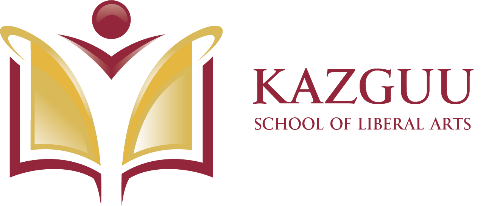 ВЫСШАЯ ГУМАНИТАРНАЯ ШКОЛАРекомендуемое количество кредитовдля специальности Психология (2020 год поступления)срок обучения – 4 годаСұрақтарыңызды эдвайзерге d_abdrakhmanova@kazguu.kz корпоративтік пошта арқылы жіберуіңізді сұраймыз.При возникновении вопросов, свяжитесь с эдвайзером посредством корпоративной почты d_abdrakhmanova@kazguu.kz .If you have a question, please, contact your advisor via corporate e-mail d_abdrakhmanova@kazguu.kz .СеместрКод дисциплиныКод дисциплиныНаименование дисциплиныНаименование дисциплиныКредиты2 год обучения (курс)2 год обучения (курс)2 год обучения (курс)2 год обучения (курс)2 год обучения (курс)2 год обучения (курс)33Общеобразовательные дисциплиныОбщеобразовательные дисциплиныОбщеобразовательные дисциплины233FKFKФизическая культура233Базовые дисциплины – обязательный (вузовский) компонентБазовые дисциплины – обязательный (вузовский) компонентБазовые дисциплины – обязательный (вузовский) компонент2533DP 2205DP 2205Возрастная психология и психология развития533CP 2207CP 2207Когнитивная психология533SP 2209SP 2209Социальная психология -М2533QMP 2214QMP 2214Качественные методы в психологии533LEFP 2216LEFP 2216Правовые и этические основы психологической практики533Профилирующие дисциплины - компонент по выборуПрофилирующие дисциплины - компонент по выборуПрофилирующие дисциплины - компонент по выбору533ASDM 2308ASDM 2308Анализ ситуации и принятия решений в организации533PPID 2306PPID 2306Психология личности и индивидуальных различий533ИТОГО В СЕМЕСТРИТОГО В СЕМЕСТРИТОГО В СЕМЕСТР3244Общеобразовательные дисциплиныОбщеобразовательные дисциплиныОбщеобразовательные дисциплины244FKFKФизическая культура244Базовые дисциплины - обязательный (вузовский) компонентБазовые дисциплины - обязательный (вузовский) компонентБазовые дисциплины - обязательный (вузовский) компонент3044PL 2203PL 2203Психолингвистика M1544BP 2204BP 2204Основы психодиагности544CN 2206CN 2206Когнитивная нейронаука544LOG 2210LOG 2210Логика M2544EPIST 2211EPIST 2211Эпистемология544QMP 2215QMP 2215Количественные методы в психологии544Профессиональная практика444PP IPP IПроизводственная практика444ИТОГО В СЕМЕСТРИТОГО В СЕМЕСТРИТОГО В СЕМЕСТР36